POLECENIE Na podstawie § 2 ust. 3 załącznika nr 1 do Regulaminu organizacyjnego Ministerstwa Klimatu, stanowiącego załącznik do zarządzenia Ministra Klimatu z dnia ……… w sprawie regulaminu organizacyjnego Ministerstwa Klimatu (Dz. Urz. Min. Klim. poz. …), zwanego dalej „procedurą”, polecam …………………………………………. (nazwa komórki organizacyjnej w Ministerstwie Klimatu, do której jest skierowane polecenie) prowadzenie prac nad projektem ………………………………………………….. (tytuł projektu, którego dotyczy polecenie) w odrębnym trybie polegającym na):1)	odstąpieniu od przedstawiania do zatwierdzenia przez Kierownictwo Ministerstwa projektu wniosku o wpis do wykazu prac legislacyjnych i programowych Rady Ministrów (§ 12 ust. 1 pkt 1 procedury)); 2)	odstąpieniu od przedstawiania do zatwierdzenia przez Kierownictwo Ministerstwa projektu wniosku o wpis do wykazu prac legislacyjnych Prezesa Rady Ministrów (§ 12 ust. 1 pkt 2 procedury));3)	odstąpieniu od przedstawiania do zatwierdzenia przez Kierownictwo Ministerstwa projektu wniosku o wpis do wykazu prac legislacyjnych Ministra Klimatu (§ 12 ust. 1 pkt 3 procedury));4)	odstąpieniu od uzgadniania projektu wewnątrzresortowo, z wyjątkiem Departamentu Prawnego i …………………………. (nazwa komórki organizacyjnej w Ministerstwie Klimatu nadzorującej organ nadzorowany) ) (§ 15 procedury); 6)	odstąpieniu od przedstawiania projektu wraz z uzasadnieniem do akceptacji Kierownictwa Ministerstwa (§ 16 ust. 6 procedury).………….……………………………………(Podpisano kwalifikowanym podpisem elektronicznym)vMINISTER Klimatu/Ministerstwo klimatuSEKRETARZ STANU/Podsekretarz Stanu …………………….……….(imię i nazwisko odpowiednio Ministra Klimatu albo  Sekretarza Stanu, albo Podsekretarza Stanu, wydającego polecenie)           Warszawa, dnia ………………..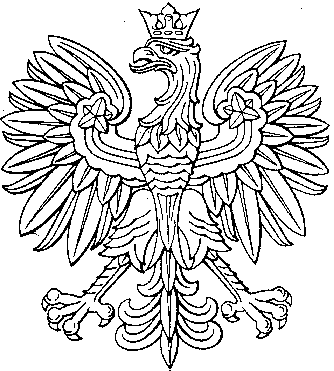 